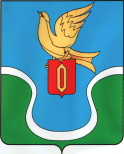                                            ГОРОДСКАЯ ДУМАМУНИЦИПАЛЬНОГО ОБРАЗОВАНИЯ        «ГОРОДСКОЕ ПОСЕЛЕНИЕ            «ГОРОД ЕРМОЛИНО»                                            КАЛУЖСКАЯ ОБЛАСТЬ                                                                                  РЕШЕНИЕ« 01 » декабря  2022 г.                                                                                       № 63
«О передаче  объектов водоотведения в собственность Калужской области» 


        В соответствии со ст. 51 Федерального закона от 06.10.2003 года № 131-ФЗ «Об общих принципах организации местного самоуправления в Российской Федерации, Уставом муниципального образования «Городское поселение «Город Ермолино», Городская Дума МО «Городское поселение «Г. Ермолино», 

                                                                        РЕШИЛА: 

        1. Передать в собственность Калужской области следующий  объект водоотведения, являющийся собственностью муниципального образования «Городское поселение «Город Ермолино»: - сеть водоотведения протяженностью  695 м., кадастровый номер 40:03:000000:4901, расположенную по адресу: Калужская область, Боровский район, г. Ермолино, ул. Кирова, ул. Ломоносова, часть ул. 1 Мая.        2. Поручить главе администрации МО «Городское поселение «Г. Ермолино» провести необходимые мероприятия по передаче в  Министерство экономического развития Калужской области объекта указанного в п. 1 настоящего Решения,  находящихся  в собственности МО «Городское поселение «Г. Ермолино». 
       3. Решение вступает в силу с момента его принятия. 


Глава муниципального образования«Городское поселение «Г. Ермолино»			    		     Е.А. СамокрутоваОтп.7 экз.; 4 – в дело,1 –  прокуратура 1 –  администрация1 – Министерство экономического развития Калужской области 